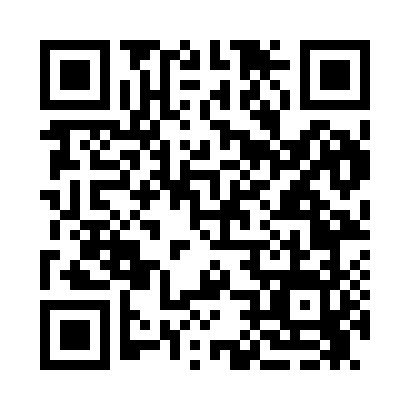 Prayer times for Arcanum, Ohio, USAWed 1 May 2024 - Fri 31 May 2024High Latitude Method: Angle Based RulePrayer Calculation Method: Islamic Society of North AmericaAsar Calculation Method: ShafiPrayer times provided by https://www.salahtimes.comDateDayFajrSunriseDhuhrAsrMaghribIsha1Wed5:146:381:355:268:349:582Thu5:126:361:355:268:359:593Fri5:106:351:355:268:3610:004Sat5:096:341:355:278:3710:025Sun5:076:331:355:278:3810:036Mon5:066:321:355:278:3910:047Tue5:046:311:355:278:3910:068Wed5:036:291:355:288:4010:079Thu5:026:281:355:288:4110:0910Fri5:006:271:355:288:4210:1011Sat4:596:261:355:288:4310:1112Sun4:576:251:355:298:4410:1313Mon4:566:241:355:298:4510:1414Tue4:556:231:355:298:4610:1515Wed4:536:221:355:298:4710:1616Thu4:526:221:355:308:4810:1817Fri4:516:211:355:308:4910:1918Sat4:506:201:355:308:5010:2019Sun4:496:191:355:308:5110:2220Mon4:476:181:355:318:5210:2321Tue4:466:181:355:318:5310:2422Wed4:456:171:355:318:5410:2523Thu4:446:161:355:328:5410:2724Fri4:436:151:355:328:5510:2825Sat4:426:151:355:328:5610:2926Sun4:416:141:355:328:5710:3027Mon4:406:141:355:338:5810:3128Tue4:396:131:365:338:5810:3229Wed4:396:131:365:338:5910:3330Thu4:386:121:365:339:0010:3431Fri4:376:121:365:349:0110:35